MILCONNECT INSTRUCTIONS –  INITIATING SM EFORMStep 1 – Log on to www.dodtap.mil.  You will be directed to MilConnect.  
If this does not work, enter this link: https://milconnectpki.dmdc.osd.mil/milconnect/.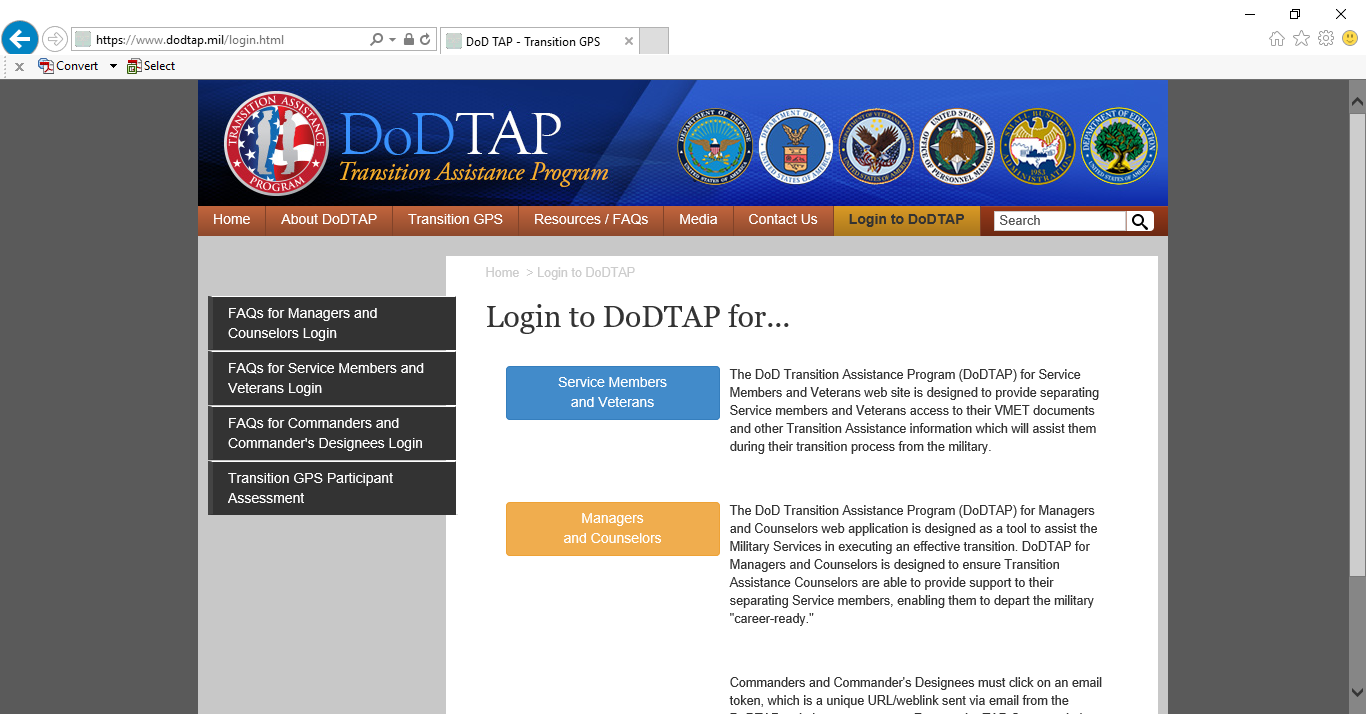 Step 2 – Select login button (top right).  Follow instructions for MilConnect login.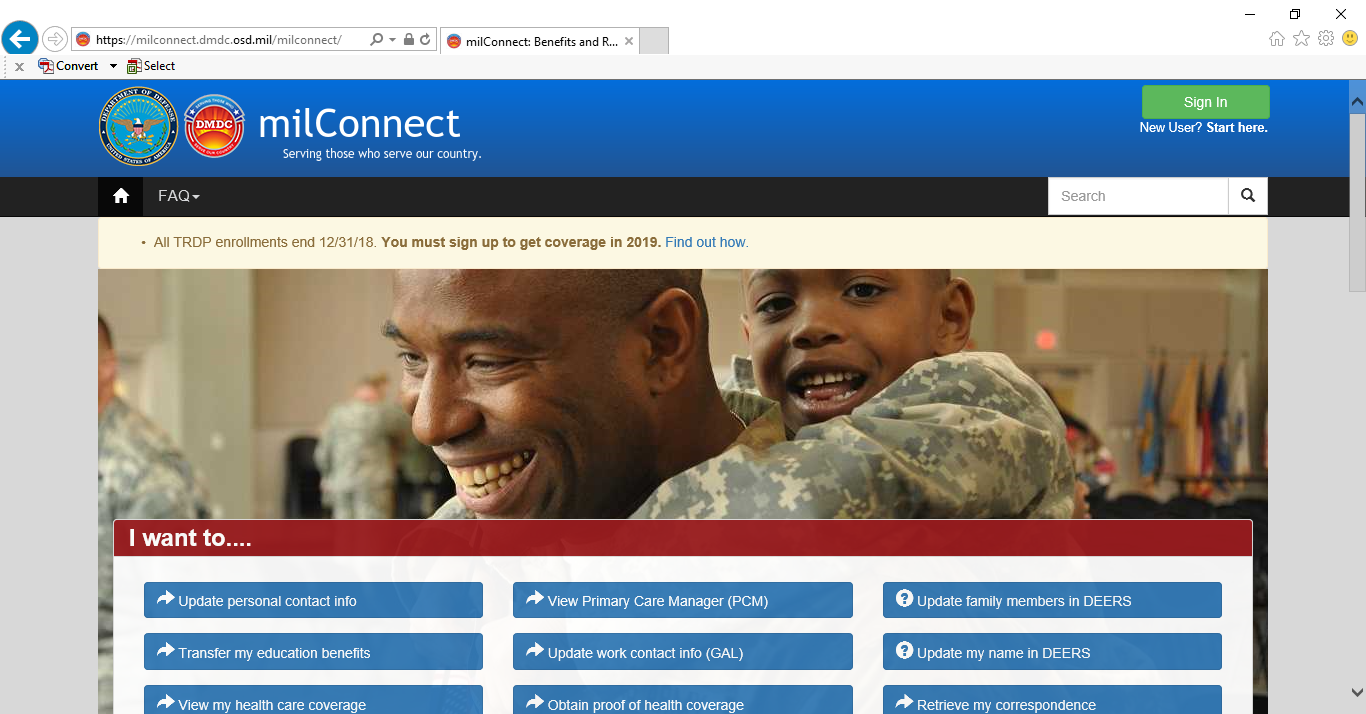 Step 3 – Select “Correspondence/Documentation” (center tab).  Select DoDTAP – last item on list.
If initiating a new eForm, stay on the “My Dashboard” tab and scroll down to “Initialize Pre-Separation Counseling.”  Follow instructions to complete Section I, II and sign and save under Section IV.  